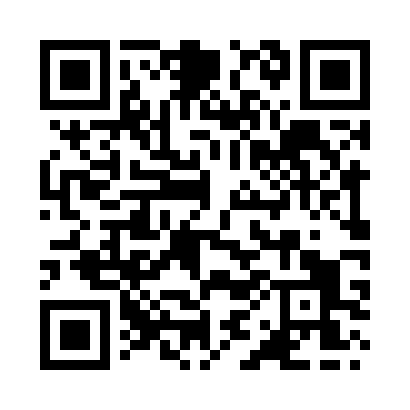 Prayer times for Bishopton, County Durham, UKWed 1 May 2024 - Fri 31 May 2024High Latitude Method: Angle Based RulePrayer Calculation Method: Islamic Society of North AmericaAsar Calculation Method: HanafiPrayer times provided by https://www.salahtimes.comDateDayFajrSunriseDhuhrAsrMaghribIsha1Wed3:155:261:036:148:4010:522Thu3:145:241:036:158:4210:533Fri3:135:221:036:168:4410:544Sat3:115:201:026:178:4610:545Sun3:105:181:026:188:4810:556Mon3:095:161:026:198:5010:567Tue3:085:141:026:208:5210:578Wed3:075:121:026:218:5310:589Thu3:065:101:026:228:5510:5910Fri3:055:081:026:248:5711:0011Sat3:045:061:026:258:5911:0112Sun3:045:051:026:269:0111:0213Mon3:035:031:026:279:0211:0214Tue3:025:011:026:289:0411:0315Wed3:014:591:026:299:0611:0416Thu3:004:581:026:309:0811:0517Fri2:594:561:026:319:0911:0618Sat2:584:541:026:329:1111:0719Sun2:584:531:026:339:1311:0820Mon2:574:511:026:349:1411:0821Tue2:564:501:026:349:1611:0922Wed2:564:481:026:359:1711:1023Thu2:554:471:036:369:1911:1124Fri2:544:461:036:379:2011:1225Sat2:544:441:036:389:2211:1326Sun2:534:431:036:399:2311:1327Mon2:534:421:036:409:2511:1428Tue2:524:411:036:409:2611:1529Wed2:524:401:036:419:2811:1630Thu2:514:381:036:429:2911:1631Fri2:514:371:046:439:3011:17